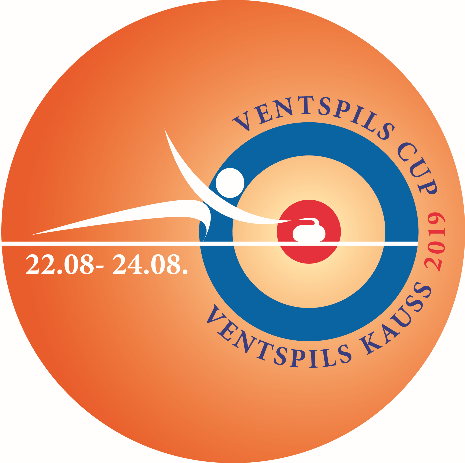 International Curling TournamentVENTSPILS CUP 201922 - 24 AugustAPPLICATION FORMDear participant,Please send this application form to us until 5 August 2019 by e-mail: dace.abelite@gmail.comThank You!We will kindly assist in booking a hotel for you. Please fill in the 2nd page.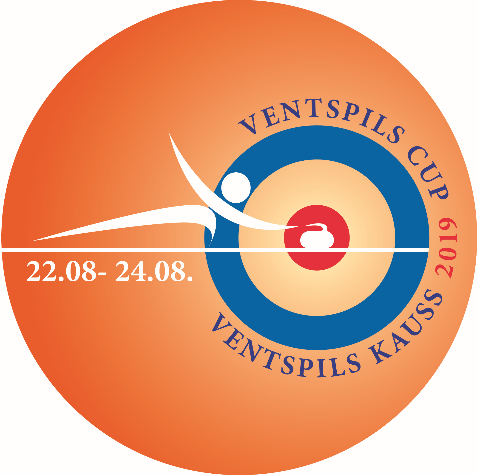 Hotel of the Olympic Centre “Ventspils”Lielais prospekts 33, Ventspils, Latvia
www.hotelocventspils.lv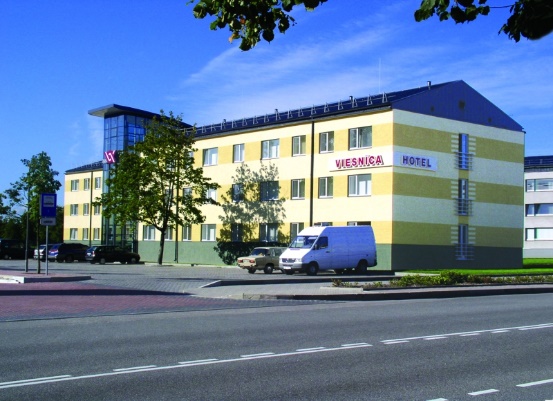 The distance from ice hall ~ 200mSpecial price for participants of Ventspils CupRoom type:Twin room:	24 EURTriple room:	36 EURTriple + additional bed:	46 EURBreakfast is for additional price.Breakfast for one person: 4,50 EUR.1.Title of the team:2.Curling Club:3.Participants:1stname, surname, e-mail2ndname, surname, e-mail3rdname, surname, e-mail4thname, surname, e-mailAlternatename, surname, e-mail4.Skip of the team:name, surname5.Country:6.Address:7.Phone number:8.E-mail:9.Contact person: Room type:Check in date:Check out date:Count of rooms: